VERKSAMHETSBERÄTTELSE GISLAVEDS KOMMUNKRETS 2021.      Styrelsen har bestått av Lars-Ove Bengtsson, ordförande, Johan Larsson, vice ordförande, Torbjörn Gustafsson, kassör, Joakim Olausson, sekreterare, Mona Almborg, Elisabeth Andersson, Bengt Albrecht, Berith Ollhage ledamöter och Carina Johansson, adjungerad.Styrelsearbete
Styrelsen har under året haft 10 protokollförda styrelsemöten. De flesta har fått genomföras digitalt p g a Coronapandemin.  Medlemsbrev skickades ut i maj till alla medlemmar i kretsen där vi informerade om utvärderingen av Centerpartiets valprogram och vad som genomförts.         Kretsstyrelsen har genomfört en Kick-off med partigruppen den 9 januari digitalt på Teams. Inriktningen på Kick-offen var att bilda arbetsgrupper efter ämnesområden med uppgift att utvärdera 2018 års valprogram.Medlemsantal vid årsskiftet var 258 för Gislaveds krets med alla syskonen inräknade varav CK 78 och CUF 4. En till minskning med 16 medlemmar (24). Nyligen hade kretsen 519 följare på Facebook (FB) (mål 500). Sedan i höstas finns Gislaveds kommunkrets även med i Instagram (IG).En kommunikatör har anställts på 5 timmar genom avtal med Jönköpings krets, Lena Elf. Hon sköter hemsidan, FB, IG samt hjälper med insändare, inbjudningar och valfoldrar.Kretsstyrelsens arbetsutskott
Ledamöter: Lars-Ove Bengtsson ordförande, Torbjörn Gustafsson och Johan Larsson. De har haft 9 möten, alla på Teams. Dessutom har au haft 4 möten med avdelningarnas ordförande, alla välbesökta.Strategigruppen
Ledamöter: Lars-Ove Bengtsson ordförande, Johan Larsson, Carina Johansson, Inga-Maj Eleholt, Håkan Josefsson, Magnus Sjöberg (del av året). Mona Almborg och Lena Elf adjungerade. Antalet möten har varit stort: 23 möten, alla på Teams förutom 3 möten. Omtaget på Mariagården i Smålandsstenar där partiet beslutade att Socialnämnden ska avbryta stängningen som särskilt boende och i stället göra ett omtag efter dialog med allmänheten blev inledningen på täta möten och som sedan fortsatte med sk läskfrågan. Samtidigt pågick arbetet med att utvärdera vad partiet lovat och genomfört under mandatperioden. Det följdes upp av ett kraftigt informationsprogram, artikel i VN, helsidesannons i VästboAndan, medlemsbrev, affischer, Facebook, Instagram och hemsidan. Gruppen har även skrivit förslaget till valprogram under hösten som sedan sänts på remiss.Kvinnokommittén 
På internationella kvinnodagen den 8 mars överraskade kvinnokommittén Camilla Saarinen, Smålandsstenar Hotell och Annette Josefsson, Torghuset med blommor och dimplom som drifiga och kreativa förebilder vid en utomhusfika i Smålandsstenar.
Istället för arrangemanget Grön Trädgård filmades en visning av dahliaodlingarna i Lundens Trädgård, Älekulla. 
Genom Carina Johansson med flera deltog man i manifestationen för demokrati och mänskliga rättigheter särskilt i Afghanistan på Internationella dagen för demokrati den 15 september. 
I övrigt har alla överläggningar skett digitalt eller via telefon. De som deltagit under året har varit Carina Johansson, Inga-Maj Eleholt, Ann Nilsson, Birgitta Samuelsson, Gun Johannesson och Gunvor Nygren. Grupper som tillsatts av kretsstyrelsen.                                                                                                                                          Strategigrupp bestående av kretsstyrelsens ordförande och vice ordförande, kommunstyrelsens ordförande, gruppledare och vice gruppledare samt övriga kommunalråd.
Arbetsgrupp för Medlemsvärvning: Torbjörn Gustafsson, Joakim Olausson och Elisabeth Andersson.Medlemsmöten
Två medlemsmöten har arrangerats. ”Kom och säg din mening” den 1 juli på tre Björkar lockade 30 medlemmar. Den 9 augusti var det ett digitalt möte på Teams – Mark och vatten, Bygga på åkermark? Endast medlemmar med mailadress inbjöds. Årsstämman
Kretsårsmötet hölls på Teams den 9 februari, 29 medlemmar deltog. Ett presentkort skickades ut till de som deltog och anmält sig. Mona Almborg avgick som ordförande men stannade kvar som ledamot och Lars-Ove Bengtsson blev ny ordförande.Nomineringsstämman 
I Båraryds församlingshem den 23 november deltog 34 medlemmar. Beslut togs om kommunvalslistan som fick 21 namn med möjlighet att kompletteras till 26 av kretsstyrelsen. Talare var Torbjörn Egerhag som tog upp ämnet om Centerpartiets värdegrund. Malin Hermansson rapporterade från Partistämman.Kyrkovalet i september 2021
Medlemmar i Villstads centeravdelningar var ensamma om att ställa upp i kyrkovalet för partiet. Med hänsyn att listan nu endast hade namn från Smålandsstenar behöll avdelningen sin representation lokalt med 3 fullmäktigeledamöter.Distriktsstämmor
Årsmötet hölls på tre olika platser i länet sammankopplade med internet, kretsen deltog med ett 10 tal i Värnamo. Nomineringsstämman för riksdagsvalet var i Värnamo även där med ett 10-tal från kretsen. Nomineringsstämman för regionvalet var också i Värnamo med ett 10-tal från kretsen.Partistämman
Årets partistämma var förlagd i olika ”hubbar” pga pandemin, i Jönköping var en sådan. Där deltog Malin Hermansson istället för Kenneth Magnusson som fått förhinder. Carina Johansson var också ombud, vald av distriktet.Slutord
Valet i höst. Hårt arbete återstår för att partiet ska behålla och vinna fler mandat. Mobiliseras alla i partiet för att tillsammans föra Centerpartiet framåt, kan inget stoppa ännu en framgång.Lars-Ove Bengtson     Johan Larsson     Torbjörn Gustafsson     Mona Almborg     Berith Ollhage     Joakim Olausson     Elisabeth Andersson	Bengt Albrecht     Carina Johansson, adjungerad   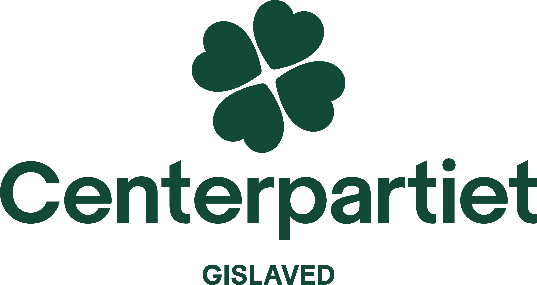 